Предшествующая работа: Оформление красочных  приглашений  в виде сказочных домиков для каждого родителя;В уголке «Для вас, родители» помещён текст народных примет, пословиц и поговорок о природе Кубани;Беседы с детьми об отношении к природе, домашним животным, растениям на Кубани;В зале висит плакат «Счастье – это быть с природой, видеть её, говорить с ней» (Л.Н. Толстой), сюжетные картины: «Девочка кормит цыплят», «Кот и собака».Текст приглашения:«Уважаемая Александра Петровна и Михаил Михайлович! Приглашаем Вашу семью на родительское собрание «Природа и нравственное воспитание детей старшего дошкольного  возраста». Оно состоится  22 декабря в 16 часов 00 минут.Предлагаем:Обсудить вопросы формирования у детей любви к природе Кубани, бережного к ней отношения;За «круглым столом» будут проводиться игры, конкурсы. Состоится концерт с участием детей на тему «Встреча с природой Кубани». Заранее благодарим за участие в выставке поделок.План собрания.Ведущий:  В старину был такой обычай: пришедшему в дом жениху давали кошку. Если он гладил животное, играл с ним – добрый человек пришёл; если обходился грубо – настораживались, так как по отношению к животному судят и об отношении к людям.     Познание ребёнком природы затрагивает не только область ума, но и область нравственных чувств. Поэтому, сообщая детям знания о животном и растительном мире,  взрослые одновременно сообщают им и правила поведения в природе.Человек, не видящий красоты природы, хуже, чем слепой: у него слепа душа, не жди доброты или честности, преданности или мужества. Нужно ли говорить о том, насколько остро стоит вопрос о воспитании в детях бережного отношения к окружающему миру?Мы должны с малых лет воспитывать в детях чёткое понимание:  человек  - часть природы. Не будет зелени, животных – и ему не жить на Земле. И наоборот: чем богаче мир вокруг,  тем  лучше человеку будет жить в этом мире. 1-е задание. Разгадывание ребусов – слов, обозначающих природные объекты: растения и животных.2- е задание.  Конкурс « как у вас?». Родители отвечают на вопросы.Есть ли у вас дома животные, растения? Принимает ли ребёнок участие в уходе за ними? Знает ли он, как надо ухаживать за домашними  животными, растениями? Трудится ли ребёнок в огороде, саду?Как это он делает: с радостью или неохотно, равнодушно? Есть ли в доме детские книги  о природе? Назовите их. Любит ли ребёнок смотреть передачи о природе по телевизору?Знает ли он что-нибудь об охране природы? Например, какие растения подлежат защите? (ландыш, купавница, калужница, колокольчик и др.)Как вы считаете, для чего надо прививать любовь к природе с раннего детства?Жюри подводит итоги беседы, максимальная оценка – 5 баллов. Прослушивание магнитофонной записи высказываний детей группы на тему «Как я ухаживаю дома за растениями и животными».3-е задание. Конкурс «Вышивка крестом» и «Плетение из лозы».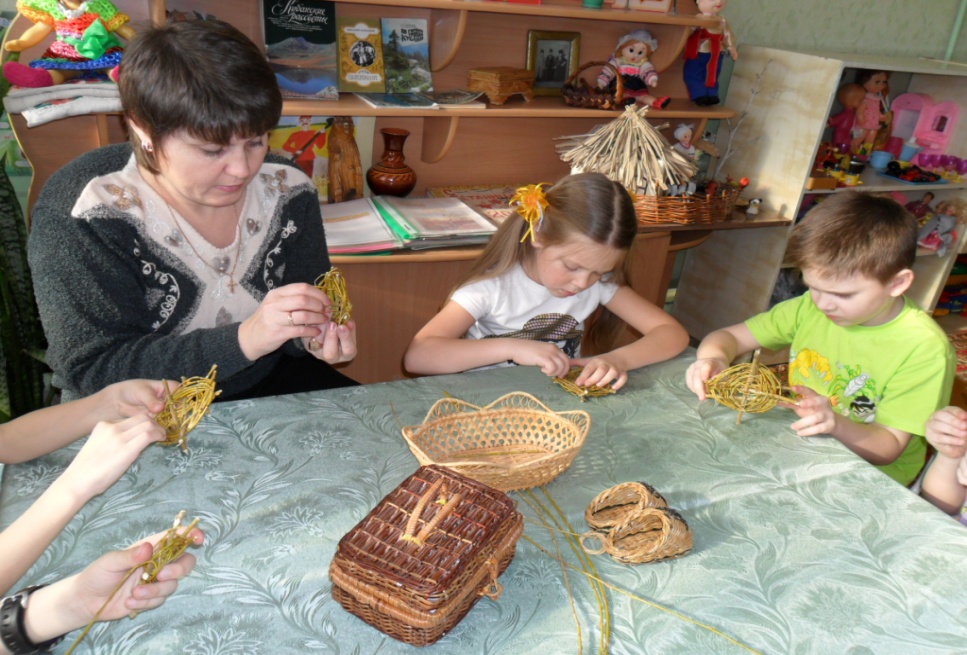 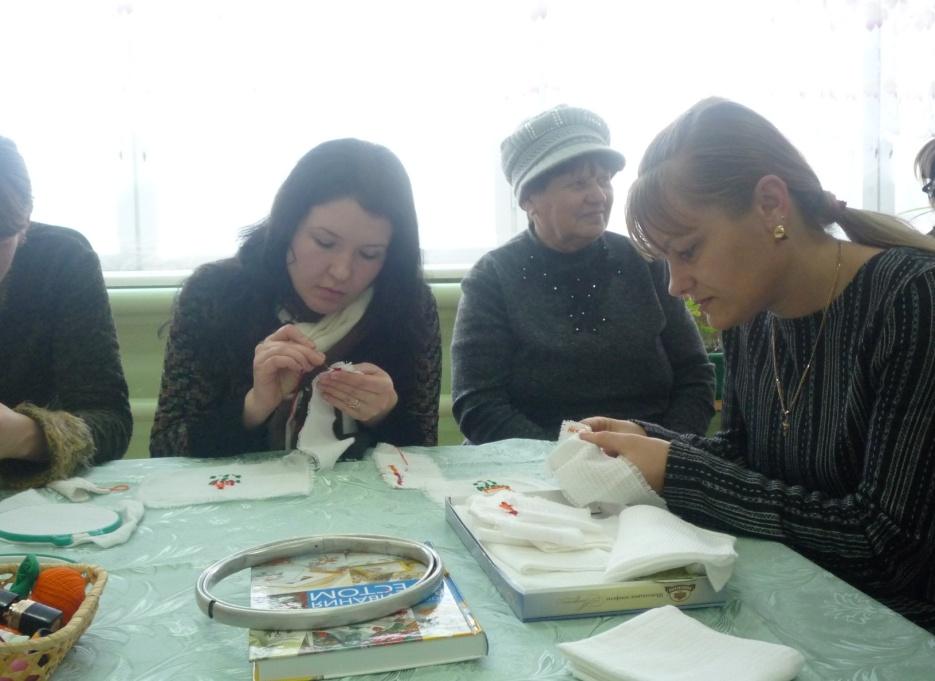 4-е задание. Блиц конкурс  «Кто больше  назовёт народных примет». Жюри подводит итоги. Дети группы поют песни о природе, танцуют.          Проводится анкетирование родителей и детей.Вопросы анкеты для родителей.Какие условия созданы для игр ребёнка дома?Где и кА хранятся игрушки?Как Вы приучаете ребёнка беречь игрушки?Какие игрушки у Вашего ребёнка любимые?Как часто и по какому поводу Вы покупаете игрушки?Часто ли ребёнок ломает игрушки, и как Вы поступаете в таких случаях?Кто из членов семьи чаще всего играет с ребёнком?Какие роли и сюжеты чаще разыгрываются?Вопросы анкеты для детей.Ты любишь играть?В какие игры любишь играть?У тебя есть любимые игрушки?Расскажи, как ты играешь с ними?Кто из взрослых играет с тобой дома?Как поступают в твоей семье, если игрушка сломалась?